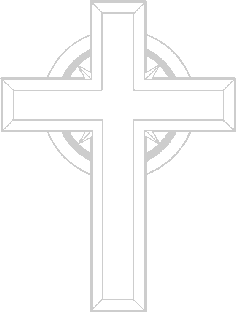 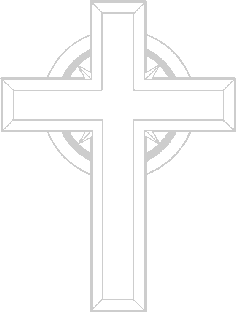 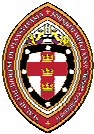 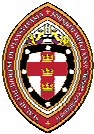 The Episcopal Diocese of Pennsylvania provides you with this prayer calendar as an intercessory tool.  We encourage you to use it daily to pray for the work and ministry of this diocese as well as of our companion diocese, for all clergy, lay people, committees, and programs. SUNDAY, JANUARY 13DIOCESAN PROGRAMS: Episcopal Church Women DIOCESE OF GUATEMALA: Iglesia Episcopal San Miguel Arcangel, (Church of Saint Michael Archangel), Campo Dos Mariscos, The Rev. Rene RodriguezBrandywine DeaneryThe Very Rev. Richard Morgan, DeanMonday, January 14St. Francis‐in‐the‐Fields, SugartownThe Rev. Kevin DellariaFor additional copies, changes to the calendar or difficulties accessing the calendar online, contact at the Offices of the Diocese, tel. 215‐627‐6434, ext. emailAccessing the Prayer Calendar OnlineGo to the Diocesan website at: http://www.diopa.org.Tuesday, January 15St. Jamesʹ Church, DowningtownThe Rev. John SymondsWednesday, January 16St. Johnʹs Church, CompassThe Rev. Dr. Nina George‐Hacker, FHCThursday, January 17St. Johnʹs Church, ConcordThe Rev. Dr. John Sorensen The Rev. Jill LaRoche WikelFriday, January 18St. Markʹs Church, Honey BrookSaturday, January 19                  Non‐Parochial and Retired Clergy The Rev. Joshua Aalan (R)The Rev. Mary Adebonojo (R) The Rev. Scott Albergate (R) The Rev. Jennie Anderson (N) The Rev. Dorothy Auer (R)The Rev. Vernon Austin, SSC (R)SUNDAY, JANUARY 20DIOCESAN PROGRAMS: Diocesan History Committee DIOCESE OF GUATEMALA: Iglesia Episcopal San Jose, (Church of Saint Joseph), Campo Tres, Izabal, The Rev. Rene RodriguezMonday, January 21St. Paulʹs Church, ExtonThe Rev. Maxine Maddox DornemannTuesday, January 22St. Peterʹs Church ln the Great ValleyThe Rev. Abigail Crozier‐NestlehuttWednesday, January 23 Trinity Church, Coatesville The Rev. Sherry DeetsThe Rev. Joan WylieBucks DeaneryThe Very Rev. Michael Ruk, DeanThursday, January 24 All Saintsʹ, Fallsington The Rev. Sean SlackFriday, January 25Emmanuel Church, QuakertownSaturday, January 26 Non‐Parochial and Retired Clergy The Rt. Rev. Allen Bartlett (R)The Rev. Sara Batson (R) The Rev. Judith Beck (R) The Rev. Phillip Bennett (R)The Rt. Rev. Charles Bennison, Jr. (R) The Rev. Robert Betts (R)The Rev. Patricia Bird (N) The Rev. Dr. C. Reed Brinkman (R) The Rev. Alan Broadhead (R)SUNDAY, JANUARY 27DIOCESAN PROGRAMS: The Absalom Jones FundDIOCESE OF GUATEMALA: Iglesia Episcopal Todos los Santos, (Church of All Saints), Gualàn, The Rev. Ramon OvalleMonday, January 28Good Shepherd Church, HilltownThe Rev. Catherine KerrTuesday, January 29Grace Church, HulmevilleThe Rev. Marlee NortonWednesday, January 30Church of the Holy Nativity, WrightstownThe Rev. Lisa KeppelerThursday, January 31 – Presentation of Our Lord Jesus ChristChurch of the Incarnation, MorrisvilleThe Rev. Harriet KollinFriday, February 1Church of the Redeemer, AndalusiaSaturday, February 2                 Non‐Parochial and Retired Clergy The Rev. Robert Brown (R)The Rev. Arthur Brunner (R) The Rev. Kenneth Bullock (R)The Rev. Dr. Nancy Calhoun (N) The Rev. Dr. Robert Carlson (R) The Rev. John Carpenter (R)The Rev. Carol Chamberlain (R) The Rev. Robert Coble (R)The Rev. Milton Cole‐Duvall (R) The Rev. Donna Constant (R)SUNDAY, FEBRUARY 3DIOCESAN PROGRAMS: Cathedral ChapterDIOCESE OF GUATEMALA: Iglesia Episcopal San Esteban, (Saint Stephenʹs Church), Mariscos, The Rev. Ruben MatuteMonday, February 4 Redemption, Southampton The Rev. Emmanuel WilliamsonTuesday, February 5St. Andrewʹs Church, YardleyThe Rev. Hilary GreerWednesday, February 6Church of St. James the Greater, BristolThe Rev. Marlee NortonThursday, February 7St. Jamesʹ Church, LanghorneThe Rev. Barbara KelleyFriday, February 8St. Lukeʹs Church, NewtownThe Rev. Ernest Curtin, Jr.Saturday, February 9 – Absalom JonesNon‐Parochial and Retired ClergyThe Rev. Joe Cook (N)The Rev. Dr. Peyton Craighill, Ph.D (R) The Rev. Margaret Cunningham (R) The Rev. Cliff Cutler (R)*                          The Rev. Lynn Czarniecki (N)The Rev. Angus Davis (R) The Rev. Bancroft Davis (N)The Rev. A. Hugh Dickinson (R) The Rev. Richard Ditterline (R) The Rev. Timothy Dobbins (N) The Rev. A. Frank Donaghue (N) The Rev. Charles DuBois (R)The Rev. William Duffey, Ed.D. (R)SUNDAY, FEBRUARY 10DIOCESAN PROGRAMS: Servant YearDIOCESE OF GUATEMALA: Iglesia Episcopal Santa Trinidad, (Church of the Holy Trinity), Cocales, The Rev. Ruben MatuteMonday, February 11St. Paulʹs Church, DoylestownThe Rev. Daniel MooreTuesday, February 12St. Paulʹs Church, LevittownThe Rev. Sean SlackWednesday, February 13St. Philipʹs Church, New HopeThe Very Rev. Michael RukThursday, February 14 Trinity Church, Buckingham The Rev. Nancy DilliplaneFriday, February 15 Trinity Church, Solebury The Rev. Richard VinsonSaturday, February 16               Non‐Parochial and Retired Clergy The Rev. Stanley Dull (R)The Rev. Elizabeth Eisenstadt‐Evans (N) The Rev. H. Barry Evans (R)The Rev. N. Dean Evans (R) The Rev. Dee Faison (N)The Rev. Dr. Richard Fenn (N) The Rev. Michael Fill (R)The Rev. Susann Fox (R) The Rev. William Fulks (R) The Rev. Sharline Fulton (R)The Rev. David Funkhouser (R) The Rev. Henry Galganowicz (R)SUNDAY, FEBRUARY 17DIOCESAN PROGRAMS: Campus and Young Adult Ministry DIOCESE OF GUATEMALA: Mision Oquen, Seminarian Juan YatDelaware DeaneryThe Very Rev. Deirdre Whitfield and The Very Rev. Paul Gitimu, DeansMonday, February 18 Christ Church, Media The Rev. Ernie GalazTuesday, February 19 Christ Church, Ridley Park The Rev. Douglas  Tompkins The Rev. Judith Buck‐GlennWednesday, February 20 Holy Comforter, Drexel Hill The Rev. Thomas EoyangThursday, February 21Incarnation Holy Sacrament Church, Drexel HillThe Rev. Benjamin WallisThe Rev. Diane FasionFriday, February 22                Church of the Redeemer, Springfield The Rev. David BeresfordSaturday, February 23            Non‐Parochial and Retired Clergy The Rev. Albutt Gardner (R)The Rev. Edward Garrigan (R) The Rev. Timothy Gavin (N) The Rev. Ludwick Gooding (R) The Rev. Rena Graves (R)The Rt. Rev. Frank Griswold (R) The Rev. Marlene Haines (R)SUNDAY, FEBRUARY 24-St. MatthiasDIOCESAN PROGRAMS: Diocesan CouncilDIOCESE OF GUATEMALA: Iglesia Episcopal San Mateo, (Saint Matthewʹs Church), Morales, The Rev. Obdulio PinedaMonday, February 25St. Albanʹs, Newtown SquareThe Rev. Matthew Dayton-WelchTuesday, February 26St. Jamesʹ Church, Prospect ParkWednesday, February 27                       Church of St. John the Evangelist, Essington The Rev. Mark SmithThursday, February 28St. Maryʹs Church, ChesterThe Rev. Deirdre WhitfieldFriday, March 1St. Michaelʹs Church, YeadonThe Rev. Jordan CassonSaturday, March 2Non‐Parochial and Retired ClergyThe Rev. Dr. Daniell Hamby (R)The Rev. Dr. Autumn Hardenstine (R) The Rev. T. James Hargrove (N)The Rev. Richard Hawkins (R)The Rev. Theodore Henderson, Jr. (R) The Rev. Marisa Herrera (R)The Rev. Terrence Highland (R) The Rev. David Hockensmith (R) The Rev. Anne Hockridge (N) The Rev. Michael Hoffacker (R)The Rev. Dr. Melford (Bud) Holland (R) The Rev. John Houghton, Ph.D (N)SUNDAY, MARCH 3DIOCESAN PROGRAMS: Philadelphia Theological Institute DIOCESE OF GUATEMALA: Iglesia Episcopal San Miguel y Todos los Angeles, (Church of St. Michael and All Angels), Bananera, The Rev. Obdulio Pineda & The Rev. Deacon Luz HernandezMonday, March 4St. Paulʹs Church, ChesterThe Rev. Z. Mark Smith The Rev. Marjorie OughtonTuesday, March 5St. Stephenʹs Church, Clifton HeightsWednesday, March 6-Ash WednesdaySt. Stephenʹs Church, NorwoodThursday, March 7 Trinity Church, Boothwyn The Rev. Dr. Paul GitimuFriday, March 8Trinity Church, SwarthmoreThe Rev. Ted Thompson The Rev. Joyce TompkinsSaturday, March 9                   Non‐Parochial and Retired Clergy     The Rev. A. Lawrie Hurtt (N) The Rev. Peter Igarashi (R) The Rev. John Inman, Jr. (R) The Rev. Bruce Jacobson (R) The Rev. Stephen Jacobson (R) The Rev. Ronald Jaynes (R) The Rev. Dorothy Jessup (R)SUNDAY, MARCH 10DIOCESAN PROGRAMS: Union of Black EpiscopaliansDIOCESE OF GUATEMALA: Iglesia Episcopal San Antonio, (Saint Anthonyʹs Church), Sejà, Rio Dulce, The Rev. Marben JuarezMerion DeaneryThe Very Rev. David Romanik, DeanMonday, March 11All Saintsʹ, WynnewoodThe Rev. Edward RixTuesday, March 12Christ Church, IthanThe Rev. John Sosnowski, M.Div., M.F.T.Wednesday, March 13Church of the Good Shepherd, RosemontThe Rev. Naz JavierThursday, March 14Church of the Holy Apostles, Penn WynneThe Rev. James StambaughFriday, March 15Church of the Redeemer, Bryn MawrThe Rev. Peter Vanderveen The Rev. David Romanik The Rev. Jo Ann JonesSaturday, March 16Non‐Parochial and Retired Clergy The Rev. Thomas Ninan Karimpil (N) The Rev. E. Michaella Keener (R)The Rev. Arthur Kelly (R)The Rev. Dr. Flora Keshgegian, Ph.D. (R) The Rev. John Kim (R)The Rev. Gwnedolyn King (N)SUNDAY, MARCH 17DIOCESAN PROGRAMS: Finance CommitteeDIOCESE OF GUATEMALA: Iglesia Episcopal San Felipe, (Saint Philipʹs Church), San Felipe de Lara, The Rev. Marben JuarezMonday, March 18               Church of St. Asaph, Bala Cynwyd The Rev. Barry HarteTuesday, March 19-St. JosephSt. Christopherʹs Church, GladwyneThe Rev. Hillary RainingThe Rev. Callie SwanlundWednesday, March 20St. Davidʹs Church, RadnorThe Rev. W. Franklin Allen The Rev. Amanda EimanThe Rev. Ken McCaslin   The Rev. Elizabeth ColtonThursday, March 21Nevil Memorial Church of St. GeorgeThe Rev. Joel DanielsFriday, March 22St. Johnʹs Church, Lower MerionThe Rev. Frank WallnerSaturday, March 23 Non‐Parochial and Retired ClergyThe Rev. Richard Kirk (R) The Rev. Carl Knapp (R)The Rev. Elizabeth Kostic (R) The Rev. David Laquintano (N) The Rev. James Larsen (R)SUNDAY, MARCH 24DIOCESAN PROGRAMS: The Anglican Studies Program at the Lutheran Theological Seminary of PhiladelphiaDIOCESE OF GUATEMALA: Catedral Iglesia Episcopal Santiago Apostol, (Cathedral Church of Saint James), Guatemala City, The Rt. Rev. Bishop Armando GuerraMonday, March 25St. Martinʹs Church, RadnorThe Rev. Christopher BishopTuesday, March 26St. Maryʹs Church, ArdmoreWednesday, March 27St. Maryʹs Church, WayneThe Rev. Joseph SmithMontgomery DeaneryThe Very Rev. Lynn Hade, DeanThursday, March 28Church of the Advent, HatboroThe Very Rev. Lynn HadeFriday, March 29All Hallowsʹ ChurchThe Rev. Mark AinsworthSaturday, March 30Non‐Parochial and Retired Clergy The Rev. Paula Lawrence‐Wehmiller (N) The Rt. Rev. Edward Lee, Jr. (R) The Rev. Denise Leo (R)The Rev. Barbara Lewis (R) The Rev. Vincent Liddle (R)SUNDAY, March 31DIOCESAN PROGRAMS: Episcopal AcademyDIOCESE OF GUATEMALA: (St. James Episcopal Church at the Cathedral), Guatemala City, The Rev. Arthur TrippMonday, April 1Church of the Holy Nativity, RockledgeThe Rev. Michael RauTuesday, April 2Church of the Holy Trinity, LansdaleThe Rev. William RexWednesday, April 3Church of the Messiah, GwyneddThe Rev. Keith MarshThursday, April 4Church of Our Saviour, Jenkintown The Rev. Eric BondFriday, April 5St. Anneʹs Church, AbingtonThe Rev. Winston SmithSaturday, April 6Non‐Parochial and Retired ClergyThe Rev. Jeffrey Liddy (R)  The Rev. Otto Lolk (R)The Rev. W. Morris Longstreth (R) The Rev. Bernard Maguire, III (R) The Rev. John Martin (R)The Rev. Robin Martin (R)The Rev. George Master (R)The Rev. Koshy Mathews (R)* The Rev. Dr. Glenn Matis (R)The Rev. Malcolm McGuire (R) The Rev. Mary Jo Melberger (R) The Rev. Robert Mellon (R)SUNDAY, APRIL 7DIOCESAN PROGRAMS: Resolutions CommitteeDIOCESE OF GUATEMALA: Iglesia Episcopal San José el Exodo, (Church of St. Joseph of the Exodus), Guatemala City, The Rev. Deacon Rodolfo SaavedraMonday, April 8St. Dunstanʹs Church, Blue BellThe Rev. David RiversTuesday, April 9St. Johnʹs Church, Huntingdon ValleyThe Rev. Eric BondWednesday, April 10St. Matthewʹs Church, Maple GlenThe Rev. David Robinson The Rev. James WaltonThursday, April 11St. Paulʹs Church, Elkins ParkThe Very Rev. Paul ReidFriday, April 12St. Peterʹs Church, Glenside The Very Rev. Emily Richards The Rev. Patricia RubensteinSaturday, April 13Non‐Parochial and Retired ClergyThe Rev. Carl Metzger (R)The Rt. Rev. Rodney Michel (R) The Rev. Dr. John Midwood (R)The Rev. Issac Miller ( R)  The Rev. Richard Miller (R) The Rev. Robert Miller (R)The Rev. Joy Mills, M.Div (R) The Rev. Elsa Mintz (R)The Rev. Thomas Monnat (R) The Rev. Charles Moore (R) The Rev. Christopher Moore (R)SUNDAY, APRIL 14DIOCESAN PROGRAMS: Commission on Ministry DIOCESE OF GUATEMALA: Iglesia Episcopal San Juan Bautista, (Church of Saint John the Baptist), Guatemala City, The Rev. Edna LainfiestaMonday, April 15St. Thomasʹ Church, Whitemarsh The Rev. Elizabeth CostelloTuesday, April 16 Trinity Church, Ambler The Rev. Mary McCulloughPennypack DeaneryThe Very Rev. Samuel Murangi, DeanWednesday, April 17 All Saintsʹ, Rhawnhurst The Rev. Timothy GriffinThursday, April 18-Maundy ThursdayAll Saintsʹ, TorresdaleThe Rev. Bob SmithFriday, April 19 – Good FridayEmmanuel Resurrection Church, HolmesburgThe Rev. Samuel MurangiSaturday, April 20 – Holy Saturday Non‐Parochial and Retired Clergy The Rev. E.F. Michael Morgan, Ph.D. (R) The Rev. Dr. James Morris (R) The Rev. Kell Morton (R)The Rev. Christine Mottl, BCC (R)SUNDAY, APRIL 21 – EASTER DAYDIOCESAN PROGRAMS: Episcopal Community Services DIOCESE OF GUATEMALA: Iglesia Episcopal San Pedro y San Pablo, (Saint Peter and Saint Paulʹs Church), Guatemala City,The Rev. Juan José SalazarMonday, April 22Free Church of St. JohnTuesday, April 23Grace Church and the IncarnationWednesday, April 24Holy Innocents St. Paulʹs Church, TaconyThursday, April 25-St. MarkLa Iglesia de Cristo y San AmbrosioThe Rev. Cesar Ramirez-SegarraFriday, April 26St. Andrewʹs‐in‐the‐Field, SomertonThe Rev. Emmanuel WilliamsonSaturday, April 27Non‐Parochial and Retired ClergyThe Rev. Canon Paul Mottl (N) The Rev. Cicely Anne Murray (R)  The Rev. Alan Neale (R)The Rev. L. Stephen Nelson (R) The Rev. Michael Newman (R) The Rev. Richard Newman (R) The Rev. John Obenchain (R) The Rev. Gary Partenheimer (N) The Rev. Richard Partington (R) The Rev. Deborah Payson (R) The Rev. S. Walton Peabody (R)SUNDAY, APRIL 28DIOCESAN PROGRAMS: Spiritual Growth Resources CommitteeDIOCESE OF GUATEMALA: Iglesia Episcopal Cristo Rey, (Church of Christ the King), Guatemala City, The Rev. Victor SandovalMonday, April 29 St. Gabrielʹs ChurchThe Rev. Michael GiansiracusaTuesday, April 30Memorial Church of St. Luke, BustletonThe Rev. Dr. Timothy GriffinWednesday, May 1-St. Philip and St. JamesSt. Markʹs Church, Frankford The Rev. Jonathan Clodfelter        The Rev. Philip GeliebterThursday, May 2 Trinity Church, Oxford Schuylkill DeaneryThe Very Rev. Martini Shaw, DeanFriday, May 3African Episcopal Church of St. ThomasThe Very Rev. Martini Shaw The Rev. Dr. Sadie MitchellThe Rev. Samuel Kirabi NdunguSaturday, May 4Non‐Parochial and Retired ClergyThe Rev. Michael Pearson (R) The Rev. Clifford Pike (R)SUNDAY, MAY 5DIOCESAN PROGRAMS: Diocesan Coordinator for Episcopal Relief and Development, Linda MillerDIOCESE OF GUATEMALA: Iglesia Episcopal Espiritu Santo, (The Church of the Holy Spirit), Guatemala City, The Rev. Neli Miranda MancillaMonday, May 6 Calvary St. Augustine The Rev. Harry WhiteTuesday, May 7Church of the Holy Apostles and the MediatorWednesday, May 8Philadelphia Episcopal CathedralThe Very Rev. Judith Sullivan The Rev. Canon Sarah HedgisThe Rev. Dr. Phillip BennetThursday, May 9Church of St. Andrew and St. MonicaThe Rev. Dr. Samuel Adu‐AndohFriday, May 10St. George St. Barnabas ChurchSaturday, May 11Non‐Parochial and Retired ClergyThe Rev. Dr. Thomas Platt (R) The Rev. James Proud (R)The Rev. Judith Ray‐Parichy (R) The Rev. Thomas Reed (R)The Rev. Canon W. Gordon Reid (R) The Rev. Susan Richards (R)The Rev. F. Anne Ritchings (R) The Rev. Christine Ritter (R)SUNDAY, MAY 12DIOCESAN PROGRAMS: Society of the Protestant Episcopal Church for the Advancement of ChristianityDIOCESE OF GUATEMALA: Iglesia Episcopal Santo Tomas Apôstol, (Saint Thomasʹ Apostle Church), San Miguel Petapa, The Rev. Carlos Flores & The Rev. Nimia ManciaMonday, May 13Church of St. James, KingsessingTuesday, May 14St. Maryʹs Church, Hamilton VillageThe Rev. Mariclair Partee Carlsen Southwark DeaneryThe Very Rev. Donna Maree, DeanWednesday, May 15Christ Church, PhiladelphiaThe Rev. Timothy Safford        Thursday, May 16                          Gloria Dei Church                           The Rev. Patricia CashmanFriday, May 17Church of the Holy Trinity, Rittenhouse SquareThe Rev. John Gardner The Rev. Rachel GardnerSaturday, May 18Non‐Parochial and Retired ClergyThe Rev. Barbara Rivers (R) The Rev. Joseph Rivers, III (R)The Rev. Dr. J. Robin Robb (R)                   The Rev. Terence Roper (R)SUNDAY, MAY 19DIOCESAN PROGRAMS: Diocesan Youth CouncilDIOCESE OF GUATEMALA: Iglesia Episcopal Jesus de las Palmas, (Church of Jesus of the Palms), Cuilapa, The Rev. Juan José SalazarMonday, May 20St. Clementʹs ChurchThe Rev. Richard AltonTuesday, May 21Church of St. Luke and the EpiphanyThe Rev. Rodger BroadleyWednesday, May 22St. Markʹs Church, PhiladelphiaThe Rev. Sean Mullen The Rev. Nora Johnson  The Rev. Kyle BabinThe Rev. Joseph WildsmithThursday, May 23St. Maryʹs Church, PhiladelphiaThe Rev. Modayil PhillipsFriday, May 24St. Peterʹs Church, PhiladelphiaThe Rev. Claire Nevin‐Field The Rev. Sean LaniganSaturday, May 25Non‐Parochial and Retired ClergyThe Rev. Lorne Ruby (R)The Rev. Glyn Ruppe‐Melnyk (R) The Rev. Carlos Santos‐Rivera (R) The Rev. Douglas Scott (R)The Rev. Canon James Shannon (R)SUNDAY, MAY 26DIOCESAN PROGRAMS: Standing CommitteeDIOCESE OF GUATEMALA: Iglesia Episcopal Santa Maria Ia Virgen, (Church of the Virgin Saint Mary), EscuintlaMonday, May 27St. Simon the Cyrenian ChurchTuesday, May 28Trinity Memorial ChurchThe Very Rev. Donna MareeValley Forge DeaneryThe Very Rev. Koshy Mathews, DeanWednesday, May 29 – The Visitation of the Blessed Virgin MaryAll Saintsʹ, Norristown The Rev. Sandra Etemad The Rev. Geoffrey WestThursday, May 30-Ascension DayThe Church of St. Mary at Calvary, WarwickFriday, May 31Christ Church, Old SwedesThe Rev. Richard BaumannSaturday, June 1Non‐Parochial and Retired ClergyThe Rev. Warren Shaw (R) The Rev. William Shepherd (R)The Rev. Edmund Sherrill, II (N) The Rev. Edward Shiley (R)The Rev. Canon Peter Sipple (R) The Rev. John Smart (R)SUNDAY, JUNE 2DIOCESAN PROGRAMS: Stevick Diocesan Theological Library DIOCESE OF GUATEMALA: Iglesia Episcopal La Anunciaciôn, (Church of the Annunciation), Santa Lucia, Cotzumalguapa, The Rev. Luis CuyunMonday, June 3Christ Church, PottstownThe Rev. Joshua CalerTuesday, June 4Church of the Epiphany, RoyersfordThe Rev. Beth HixonRev. Lori ExleyWednesday, June 5Church of the Holy Spirit, HarleysvilleThe Rev. Kathryn AndonianThe Rev. Johnine V. ByrerThursday, June 6Church of St. Augustine of Hippo, NorristownThe Rev. Christopher Ogunko-IreneFriday, June 7St. James Church, CollegevilleThe Rev. William SowardsThe Rev. Louis SteffenhagenSaturday, June 8Non‐Parochial and Retired ClergyThe Rev. Dr. Lula Grace Smart (R) The Rev. Dr. Richard Smiraglia (N) The Rev. Ann Robb Smith (R)The Rev. Canon Edwin Smith (R) The Rev. H. Gregory Smith (R) The Rev. Richard Smith, Jr. (R) The Rev. Robert Smith (R)The Rev. Samuel Smith (N) The Rev. Stephen Snider (R)SUNDAY, JUNE 9DIOCESAN PROGRAMS: Seaman’s Church Institute DIOCESE OF GUATEMALA: Iglesia Episcopal La Ascenciôn, (Church of the Ascension), Patulul, The Rev. Luis CuyunMonday, June 10Church of St. Jude and the Nativity, Lafayette HillThe Rev. Christina NordTuesday, June 11-St. BarnabasSt. Paulʹs Church, OaksThe Rev. Daniel OlsenWednesday, June 12St. Peterʹs Church, PhoenixvilleThe Rev. Joseph Dietz Thursday, June 13Trinity Church, Gulph MillsThe Rev. Stephen Moore Friday, June 14Washington Memorial ChapelSaturday, June 15Non‐Parochial and Retired ClergyThe Rev. James Squire (N) The Rev. E. Kyle St. Claire (R)The Rev. Dr. Richard Lyon Stinson (R) The Rev. Elmer Sullivan (N)The Rev. Storm Swain, Ph.D. (N) The Rev. Phyllis Taylor (R)SUNDAY, JUNE 16DIOCESAN PROGRAMS: Anti‐Racism CommissionDIOCESE OF GUATEMALA: Iglesia Episcopal Santa Marta de Betania, (Church of Saint Martha of Bethany), Mazatenango, The Rev. Mirza RamirezWissahickon DeaneryThe Very Rev. Jarrett Kerbel, DeanMonday, June 17George W. South Memorial Church of the AdvocateThe Rev. Dr. Renee McKenzie‐Hayward Tuesday, June 18Church of the AnnunciationThe Rev. Ronald Parker, D.MinWednesday, June 19Christ Church and St. MichaelʹsThursday, June 20Memorial Church of the Good Shepherd, East FallsThe Rev. Ike MillerFriday, June 21Grace Epiphany Church, Mt. AiryThe Rev. Jim LittrellSaturday, June 22Non‐Parochial and Retired ClergyThe Rev. James Taylor (N) The Rev. Louis Temme (R)                               The Rev. Frank Toia (R)The Rev. William Andre Trevathan (R) The Rev. James Trimble (R)SUNDAY, JUNE 23DIOCESAN PROGRAMS: Middle East Study Group DIOCESE OF GUATEMALA: Iglesia Episcopal San Juan Apostol, (Church of Saint John the Apostle), Chichicastenango, The Rt. Rev. Carlos Enrique Lainfiesta & The Rev. Pascuala VenturaMonday, June 24-Nativity of St. John the BaptistHouse of PrayerThe Rev. Stephen NjengaTuesday, June 25Church of St. Alban, RoxboroughThe Rev. Paul AdlerWednesday, June 26St. Davidʹs Church, ManayunkThe Rev. Frank WallnerThursday, June 27St. Lukeʹs Church, GermantownThe Rev. David MorrisFriday, June 28Church of St. Martin‐in‐the‐Fields, Chestnut HillThe Very Rev. Jarrett Kerbel The Rev. Carol DuncanThe Rev. Anne ThatcherSaturday, June 29-St. Peter and St. PaulNon‐Parochial and Retired ClergyThe Rev. Richard Ullman (R) The Rev. P. Linwood Urban (R)The Rev. R. Sherwood Van Atta (R)The Rev. Robin Van Horn‐Schwoyer (R) The Rev. Anthony Vanucci (R)The Rev. Canon James Von Dreele (R) The Rev. J. Alfred Wade (N)The Rev. Winston Welty (R)SUNDAY, JUNE 30DIOCESAN PROGRAMS: UTO Custodians, United Thank OfferingDIOCESE OF GUATEMALA: Iglesia Episcopal Santa Maria, Madre de Dios, (Saint Mary, Mother of God), Solola, The Rev. Alberto CucMonday, July 1St. Maryʹs Church, Cathedral RoadThe Rev. Peter CareyTuesday, July 2 St. Paulʹs Church, Chestnut HillThe Rev. Joseph Wolynaik The Rev. Emmanuel MercerWednesday, July 3St. Timothyʹs Church, RoxboroughThe Rev. Bonnie McCrickardBrandywine DeaneryThe Very Rev. Richard Morgan, DeanThursday, July 4-Independence DayChurch of the Advent, Kennett SquareThe Rev. Nancy Hauser The Rev. Gregory WilsonFriday, July 5Church of the Ascension, ParkesburgSaturday, July 6Non‐Parochial and Retired ClergyThe Rev. Henry Williams (R)The Rev. Randolph Williamson (R) The Rev. Lloyd Winter (R)The Rev. Dr. Charles Wissink (R)SUNDAY, JULY 7DIOCESAN PROGRAMS: Widows CorporationDIOCESE OF GUATEMALA: Iglesia Episcopal San Martin Obispo de Tours, (Saint Martin Bishop of Tours), Totonicapan, The Rev. Héber RuizMonday, July 8Church of the Good Samaritan, PaoliThe Very Rev. Richard MorganThe Rev. Benjamin Capps   The Rev. Jeffrey Moretzsohn Tuesday, July 9Church of the Holy Trinity, West ChesterThe Rev. Paul HuntWednesday, July 10St. Andrewʹs, West VincentThe Rev. Tommy ThompsonThursday, July 11St. Christopherʹs Church, OxfordThe Rev. Dr. Mary Ann MertzFriday, July 12St. Francis‐in‐the‐Fields, SugartownThe Rev. Kevin DellariaSaturday, July 13Non‐Parochial and Retired ClergyThe Rev. Dr. Kenneth Wissler (R) The Rev. Canon Nancy Wittig (R) The Rev. Dr. Howard Wood (R) The Rev. William Wood, III (R) The Rev. James Wynn (R)The Rev. Albert Zug (N)*Individuals will be retiring in early 2019